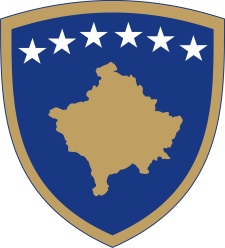 Republika e KosovësRepublika Kosova - Republic of KosovoQeveria - Vlada - Government                                  Nr. 01/18                Datë: 28.03.2020Pursuant to Article 92, paragraph 4, and Article 93, paragraph (4), of the Constitution of the Republic of Kosovo, paragraph 1.11 of Article 12 and Article 89 of the Law No. 04/L-125 on Health, in function of applying Article 41 of the Law No. 02/L-109 for Prevention and Fighting Against Infectious Diseases, based on Article 4 of Regulation No. 05/2020 on Areas of Administrative Responsibility of the Office of the Prime Minister and Ministries, in accordance with Articles 17 and 19 of the Rules of Procedure of the Government of the Republic of Kosovo No. 09/2011, the incumbent Government of the Republic of Kosovo, at its meeting held on 28 March 2020, issued the following:DECISIONIn the light of protecting the public health of the citizens of the Republic of Kosovo, the Government of the Republic of Kosovo has taken several decisions, following the recommendations of the Ministry of Health, as follows::Decision No. 01/07 dated 11.03.2020 (amended and supplemented with Decision No. 01/16 dated 26 mars 2020)Decision No. 01/09 dated 13.03.2020Decision No. 01/10 dated 14.03.2020Decision No. 01/11 dated 15.03.2020Decision No.  01/15 dated 23.03.2020 (amended and supplemented with Decision No. 02/17 dated 27 March 2020)Decisions from point 1. of this decision shall remain in force until 6 April 2020. The Minister of Health shall, no later than 3 April 2020, review the abovementioned decisions, in consultation with the National Institute of Public Health, experts and other line ministries, in order to assess the efficiency and necessity of the these measures, and shall provide recommendation to the Government of the Republic of Kosovo regarding the continuation or not of the respective decisions. In addition to point two and three of this decision, the Minister of Health shall re-analyse the epidemiological situation on a daily basis and in relation with each of the abovementioned Decision and, after prior consultation, may recommend to the Government the following:the Decision to remains in force;amend or supplement the measures set forth in the Decision, orrepeal the Decision.Institutions of the Government of the Republic of Kosovo shall be obliged to take the necessary actions for the implementation of this Decision.The decision shall enter into force on the day of signature.                                                                                    Albin KURTI                                                                                             _________________________________                                                                            Incumbent Prime Minister of the Republic of KosovoSent to:Deputy Prime MinistersAll Ministries (Ministers)Secretary General of OPMGovernment Archives